RELAZIONE FINALE DEL DOCENTEAnno scolastico 				   	consegnato il: Docente/i: 					   	firme: ________________________Disciplina: 			                              	classe:                                              Insegnanti che si sono succeduti nel corso dell'anno scolastico:Bilancio della didattica■ Numero di ore svolto fino al _________ :  _____________Il programma è stato svolto:Parzialmente, con poche riduzioni, rispetto al Programmazione Annuale Didattica inizialeParzialmente, con molte riduzioni, rispetto al PAD inizialeInteramente rispetto al PAD inizialeLe riduzioni sono stati motivate da:La metodologia adottata nella didattica e’ stata:□ Lezione frontale 					□  Attività di gruppo□ Lezione frontale con interventi individualizzati	□ Attività di ricerca□ Assegnazione di compiti e/o studio  a casa		□ Attività motoria□ Didattica laboratoriale				□ Utilizzo costante del Videoproiettore e PC e della   □ Visite guidate ed esperienze sul territorio                       LIM in laboratorio□ Altro: ____________________________________Ostacoli e incentivi all’apprendimentoFattori ostacolanti: □  Scarsa partecipazione degli studenti al dialogo educativo                  □  Assenze degli studenti                                  		□  Assenze personali per malattia o altro□  Le agitazioni sindacali                                   		□  Le carenze strutturali  dell’istituto              □  Scarsa applicazione                               		□  Mancanza di interesse per la materia  □  La mancanza di interessi culturali      		□  Difficoltà presentate dalla materia       □  Mancanza di esercizio                                      	 □  Mancanza di metodo nello studio       □ Scarsità di tempo destinato alla materia nei  programmi                                            □  Altro:   ________________________________ Fattori incentivanti: □  Stimoli culturali occasionali                    		□  Interesse manifestato dagli alunni       □  Corsi di aggiornamento                           		□  Scambio di esperienze con i colleghi   □  Coinvolgimento degli alunni nella programmazione   □  Viaggi di istruzione                                              □  Coinvolgimento degli alunni nella didattica                □   Altro: Utilizzo di tool SW da utilizzare sul □  Uso di sussidi audiovisivi e multimediali                         proprio cellulare in classe per verificare il codice □  Uso dei laboratori                                                             sorgente scritto in real-time                                                                             Verifica e valutazioneComplessivamente le verifiche sommative sono state:Primo quadrimestre     n.    (di cui   __ scritte, __ teoriche, __ pratica) Secondo quadrimestre n.    (di cui  __  scritte, __ teoriche, __ pratica) più la prova di recupero delle insufficienze del 1° quadrimestre.Le valutazioni per ciascun alunno sono riportate su Registro Elettronico.  Elementi che hanno concorso alla valutazione:Risultati ottenuti nelle prove somministrateImpegno nello studio a casa e in classePartecipazione al dialogo educativoCompetenze raggiunte□  Altro: ___________________________Strumenti impiegati□  Interrogazioni orali                                  		□  Interrogazioni scritte□  Prove scritto-grafiche individuali              		□  Prove di gruppo□  Questionari e test       				□  Attività laboratoriali□  Studio e approfondimento a casa			□  Esercitazioni alla lavagna/LIM□  Realizzazione di un prodotto per accertamento competenze□  Partecipazione ad attività multidisciplinari o UDA e progetti inseriti nel POF□  Altro: ________________________________Difficoltà incontrate nella didatticaScarsità del tempo a disposizione               		Scarsa rispondenza della maggior parte degli studenti Aspettative non corrispondenti al reale livello della classe                                                   Altro: ___________________________________Attività’ di recuperoCorsi di recupero  in orario pomeridiano (10 ore)     Sportello                                                                 In itinereCompresenze con altro Docente teoricoAltro ………………………………………………………………………………………………Gli alunni hanno seguito  in modo:costante 			quasi costantesaltuario      La partecipazione è stata :Insufficiente     Discreta        Buona Ottima      I risultati sono stati, in media:Insufficienti  Sufficienti        Più che sufficientiVerifica degli obiettiviGli obiettivi formativi della disciplinasono stati  globalmente raggiunti     		sono stati parzialmente raggiunti (riduzione di molti contenuti rispetto alla programmazione inziale)         Gli obiettivi comportamentalisono stati  globalmente raggiunti    sono stati parzialmente raggiunti             Competenze e abilità della classe (fasce di livello)Fascia medio alta                        	N° alunni  __Fascia intermedia                          	N° alunni  __Fascia  di livello base			N° alunni  __Fascia di livello non raggiunto               N° alunni   __La programmazione di inizio anno scolastico del consiglio di classe1-Ha costituito un punto di riferimento     □  Si            □ No2-E’ stata una indicazione :                        □   Utile      □  Non utile     □  Parzialmente  utile     3-Ha subito, in itinere ,modificazioni        □  Si            □  No             (illustrare) Rapporti con le famiglie (partecipazione ai colloqui)□  partecipazione regolare                                      □  scarsa partecipazione                       □  su convocazione                                                 □  solo alle udienze generaliLibro di testoHa costituito un valido punto di riferimento   □  Si          □  No 	□ In parteInserire i dati del libro di testo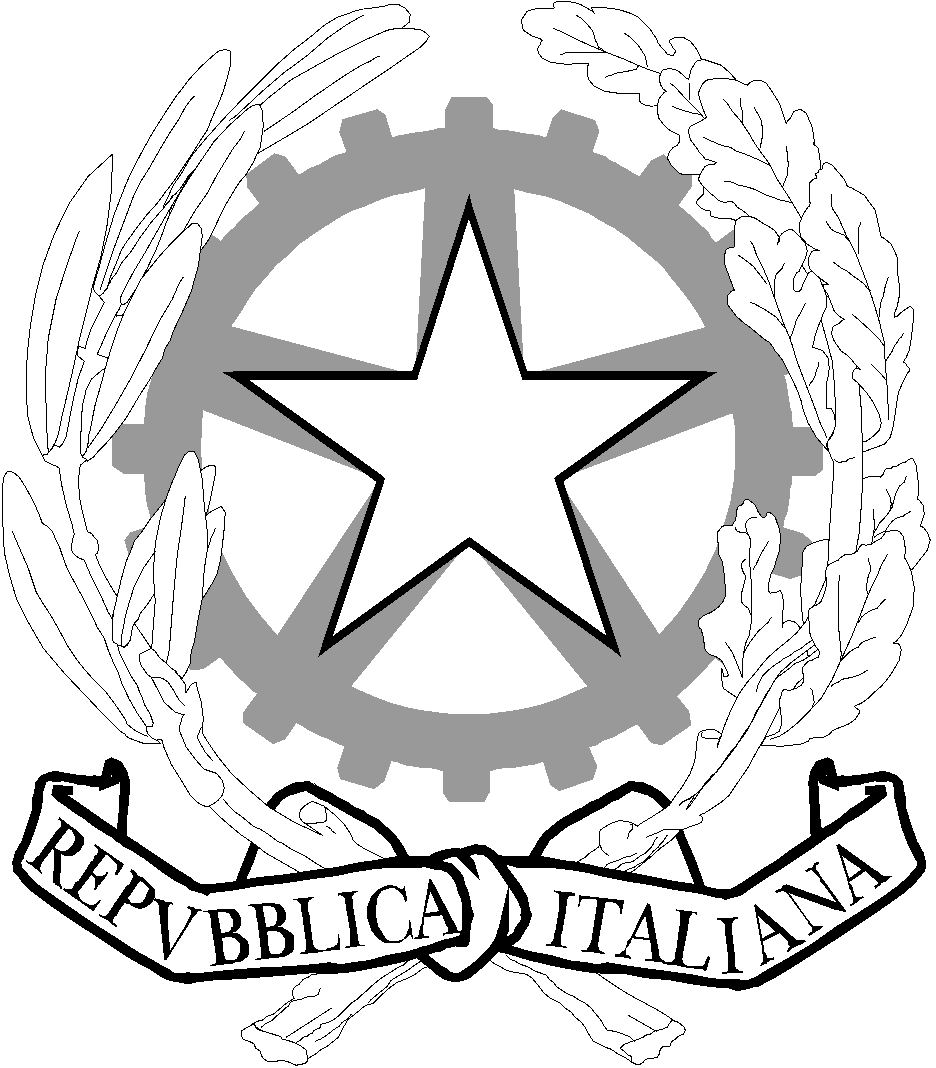 ISTITUTO  TECNICO  TECNOLOGICO  STATALE "A. VOLTA"Via S.Agnese, 46 – tel. 06121125985  – 00019 TIVOLI (RM)Viale Roma, 296/B – tel. 0774375094  – 00012 GUIDONIA M. (RM)Sito Internet  http://www.itivolta.edu.it